Publicado en MIAMI el 24/04/2019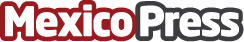 Yoo Residences at Metropica: un camino a la residencia y al mejor estilo de vida en la Florida El proyecto urbanístico Yoo Residences at Metropica, ofrece la llamada visa EB-5 del Programa de Inmigrantes Inversionistas la cual provee un camino a la Green Card, y eventualmente a la ciudadanía norteamericanaDatos de contacto:Hilda Juan1 786 239 5029Nota de prensa publicada en: https://www.mexicopress.com.mx/yoo-residences-at-metropica-un-camino-a-la_1 Categorías: Internacional Inmobiliaria Sociedad Construcción y Materiales http://www.mexicopress.com.mx